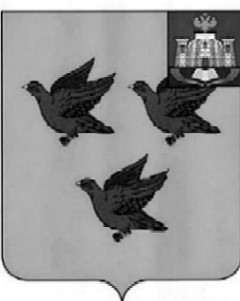 РОССИЙСКАЯ ФЕДЕРАЦИЯОРЛОВСКАЯ ОБЛАСТЬАДМИНИСТРАЦИЯ ГОРОДА ЛИВНЫПОСТАНОВЛЕНИЕ5 февраля 2021 года                                                                                          № 6            г. ЛивныОб установлении стоимости услуг, предоставляемых согласно гарантированному перечню услуг по погребению.           В соответствии с Федеральными  законами  от 12 января 1996 года         № 8-ФЗ «О погребении и похоронном деле», от 06 октября 2003 года            № 131-ФЗ «Об общих принципах организации местного самоуправления в Российской Федерации», постановлением Правительства Российской Федерации от 28 января 2021 года № 73 «Об утверждении коэффициента индексации выплат, пособий и компенсаций в 2021 году» администрация города Ливны п о с т а н о в л я е т:         1. Установить согласно приложению к настоящему постановлению:         1.1. Стоимость услуг, предоставляемых согласно гарантированному перечню услуг по погребению на территории города Ливны;         1.2. Стоимость услуг по погребению умерших (погибших), не имеющих  супруга, близких родственников, иных родственников либо законного представителя умершего или невозможности осуществить ими погребение, а также при отсутствии иных лиц, взявших на себя обязанность осуществить погребение, погребение умершего на дому, на улице или в ином месте после установления органами внутренних дел его личности и умерших, личность которых не установлена органами внутренних дел в определенные законодательством Российской Федерации сроки.          2. Настоящее постановление распространяется на правоотношения, возникшие с 01 февраля 2021 года.          3. Признать утратившим силу постановление администрации города Ливны от 05 февраля  2020 года № 5 «Об установлении стоимости услуг, предоставляемых согласно гарантированному перечню услуг по погребению».         4. Опубликовать настоящее постановление в газете «Ливенский вестник» и разместить на официальном сайте  администрации города в сети Интернет.        5. Контроль за исполнением настоящего постановления возложить на первого заместителя главы администрации города.Глава города                                                                                     С.А. Трубицин                                                                Приложение                                                                к постановлению администрации города                                                                № 6 от 5 февраля 2021 г.Стоимость услуг,предоставляемых согласно гарантированному перечню услуг по погребению на территории города Ливны.Стоимость услуг по погребению умерших (погибших), не имеющих  супруга, близких родственников, иных родственников либо законного представителя умершего, а также при отсутствии иных лиц, взявших на себя обязанность осуществить погребение, погребение умершего на дому, на улице или в ином месте после установления органами внутренних дел его личности и умерших, личность которых не установлена органами внутренних дел в определенные законодательством Российской Федерации сроки.№п/пПеречень услугСтоимость,руб.1Оформление документов, необходимых для погребенияБесплатно 2Предоставление и доставка гроба  и других предметов, необходимых для погребения3636,023Перевозка тела (останков) умершего на кладбище 553,544Погребение 2235,42Итого стоимость услуг по погребению6424,98№п/пПеречень услугСтоимость,руб.1Оформление документов, необходимых для погребенияБесплатно 2Облачение тела115,433Предоставление гроба 2967,054Перевозка  умершего на кладбище 1107,085Погребение 2235,42Итого стоимость услуг по погребению6424,98